ــــــــــــــــــــــــــــــــــــــــــــــــــــــــــــــــــــــــــــــــــــــــــــــــــــــــــــــــــــــــــــــــــــــــــــــــــــــــــــــــــــــــــــــــــــــــــــــ                                                       1الموازنة التقديرية وأوجه الصرف الفعلية لإقامة فعالية ...........................................................                     ضمن فعاليات وكالة .......................................والمقرر في الفترة الزمنية من     /    /2024م وحتى تاريخ   /      / 2024مإقرار:تعد الموازنة التقديرية جزءً لا يتجزأ من نموذج طلب صرف العهدة المالية للأنشطة وعليه يتم الالتزام بالسداد والتسوية وفق البنود الموضحة أعلاه.يتم السداد وتسوية اغلاق العهدة في مدة لا تتجاوز15يوم من تاريخ انتهاء الفعالية المحدد في طلب الصرف أعلاه.الالتزام بمبلغ العهدة المحددة وعدم إضافة أي مبالغ مالم يتم إخطار إدارة الصندوق مسبقاً وايضاح أسباب ذلك للموافقة أو الرفض من قِبل الصندوق.يتم سداد مصروف الجيب للطلبة من خلال الحوالة المباشرة من صندوق الطلاب ولا يحق سدادها من مبالغ العهدة المقررة بالموازنة.الالتزام بإكمال المستندات اللازمة للصرف وإرفاق صورة من الآيبان البنكي وان يكون بمسمى المسؤول عن العهدة.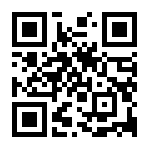 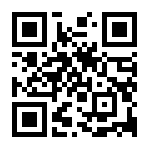 2نموذج طلب صرف عهدة مالية للأنشطةالرجاء التكرم بصرف عهده مالية حسب التفاصيل التالية:الرجاء التكرم بصرف عهده مالية حسب التفاصيل التالية:الرجاء التكرم بصرف عهده مالية حسب التفاصيل التالية:الرجاء التكرم بصرف عهده مالية حسب التفاصيل التالية:عنوان الفعالية: عنوان الفعالية: اسم الجهة:اسم الجهة:اسم المسؤول عن العهدة:اسم المسؤول عن العهدة:المسمى الوظيفي:المسمى الوظيفي:الفترة الزمنية لإقامة الفعالية:الفترة الزمنية لإقامة الفعالية:من الفترة       /     /2024م وحتى    /    /2024ممن الفترة       /     /2024م وحتى    /    /2024ماسم البنك:اسم البنك:رقم الأيبان البنكي:رقم الأيبان البنكي:المبلغ:المبلغ:المبلغ بالحروف:المبلغ بالحروف:                                                                                  فقط لا غير.                                                                                  فقط لا غير.مسؤول العهدة      أ /                                                                                  التوقيع/                                                                                                                                       مسؤول العهدة      أ /                                                                                  التوقيع/                                                                                                                                       مسؤول العهدة      أ /                                                                                  التوقيع/                                                                                                                                       وكيل  ........................................ د/  التوقيع/خاصبعميدشؤون الطلاب     إحالة الطلب أعلاه إلى إدارة صندوق الطلاب لاستكمال الإجراءات النظامية حسب صندوق الطلاب.     الموافقة على صرف (20%) من المبلغ المذكور أعلاه نظراً لأهمية النشاط، وإتمام المتبقي بعد عرضه       المجلس للموافقة في جلسته القادمة.   عدم الموافقة على الصرف وإعادة توجيهها لمصدرها.    ..........................................................................................                                                                                                      عميد شؤون الطلاب المكلف                                                                                                      د. أحمد بن محمد فلاته     إحالة الطلب أعلاه إلى إدارة صندوق الطلاب لاستكمال الإجراءات النظامية حسب صندوق الطلاب.     الموافقة على صرف (20%) من المبلغ المذكور أعلاه نظراً لأهمية النشاط، وإتمام المتبقي بعد عرضه       المجلس للموافقة في جلسته القادمة.   عدم الموافقة على الصرف وإعادة توجيهها لمصدرها.    ..........................................................................................                                                                                                      عميد شؤون الطلاب المكلف                                                                                                      د. أحمد بن محمد فلاته     إحالة الطلب أعلاه إلى إدارة صندوق الطلاب لاستكمال الإجراءات النظامية حسب صندوق الطلاب.     الموافقة على صرف (20%) من المبلغ المذكور أعلاه نظراً لأهمية النشاط، وإتمام المتبقي بعد عرضه       المجلس للموافقة في جلسته القادمة.   عدم الموافقة على الصرف وإعادة توجيهها لمصدرها.    ..........................................................................................                                                                                                      عميد شؤون الطلاب المكلف                                                                                                      د. أحمد بن محمد فلاتهخاصبإدارة صندوق الطلاب     الموافقة واكمال الإجراءات اللازمة للصرف.     عدم الموافقة على الصرف وإعادة توجيهها لمصدرها نظراٌ لوجود الملاحظات التالية:     ...........................................................................................                                                                                                    المدير التنفيذي للصندوق                                                                                                      أ/عهود سعود الثبيتي     الموافقة واكمال الإجراءات اللازمة للصرف.     عدم الموافقة على الصرف وإعادة توجيهها لمصدرها نظراٌ لوجود الملاحظات التالية:     ...........................................................................................                                                                                                    المدير التنفيذي للصندوق                                                                                                      أ/عهود سعود الثبيتي     الموافقة واكمال الإجراءات اللازمة للصرف.     عدم الموافقة على الصرف وإعادة توجيهها لمصدرها نظراٌ لوجود الملاحظات التالية:     ...........................................................................................                                                                                                    المدير التنفيذي للصندوق                                                                                                      أ/عهود سعود الثبيتيخاص بالرقابة المالية     الموافقة واكمال الإجراءات اللازمة للصرف.     عدم الموافقة على الصرف وإعادة توجيهها لمصدرها نظراٌ لوجود الملاحظات التالية:...........................................................................................                                                                                                             المراقب المالي                                                                                                       أ/يحيى بن ملهوي أبوعيشه     الموافقة واكمال الإجراءات اللازمة للصرف.     عدم الموافقة على الصرف وإعادة توجيهها لمصدرها نظراٌ لوجود الملاحظات التالية:...........................................................................................                                                                                                             المراقب المالي                                                                                                       أ/يحيى بن ملهوي أبوعيشه     الموافقة واكمال الإجراءات اللازمة للصرف.     عدم الموافقة على الصرف وإعادة توجيهها لمصدرها نظراٌ لوجود الملاحظات التالية:...........................................................................................                                                                                                             المراقب المالي                                                                                                       أ/يحيى بن ملهوي أبوعيشهمالبندالمبلغ123الاجماليالاجماليالاعتمادات المستنديةالاعتمادات المستنديةمسؤول العهدةأ/ ...................................التوقيعوكيل ............................................  د. ...................................التوقيع